ŽÁDOST o poskytnutí informace(podle zákona č. 106/1999 Sb. o svobodném přístupu k informacím,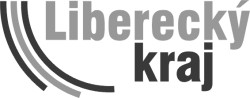 ve znění pozdějších předpisů)Žadatel: ……………………………………………………………………………………………………………………(u fyzické osoby jméno a příjmení, adresa, telefon, případně E mail,  u právnické osoby název subjektu, sídlo,  IČ, telefon případně E mail)Adresa (bydliště nebo sídlo): …………………………………………………………………………………………………….…..………….Telefon: ……………………………………….. E-mail: ………………………………………………...Žádá:  Základní uměleckou školu, Stříbro, příspěvkovou organizaci          o poskytnutí informace (charakteristika): ……………………………………………………………………………………………………………………………………………………………………………………………………………………………………………………………………………………………………………………………………………………………………………………………………………………………………………………………………………………způsob poskytnutí informace: (vyznačte zvolený způsob)a)  zaslat na adresu   ……………………………………………………………………………….. .b)  zaslat e-mailem   …………………………………………………………………………………c) jinak ……………………………………………………………………………………………..Dne: .........................					Podpis: …………………………………..Pozn.: V případě, že: nedostatek údajů o žadateli brání postupu vyřízení žádosti o informaci, vyzve ZUŠ Stříbro žadatele ve lhůtě do 7 kalendářních dnů ode dne podání žádosti, aby žádost doplnil; nevyhoví-li žadatel této výzvě do 30 kalendářních dnů ode dne jejího doručení, žádost odloží; -  je žádost nesrozumitelná nebo není zřejmé, jaká informace je požadována, nebo je formulována příliš obecně, vyzve ZUŠ Stříbro žadatele ve lhůtě do 7 kalendářních dnů od podání žádosti, aby žádost upřesnil, neupřesní-li žadatel žádost do 30 kalendářních dnů ode dne doručení výzvy,     rozhodne o odmítnutí žádosti.Po zpracování informace může být žadatel vyzván k  úhradě nákladů vynaložených na vyhledání a poskytnutí informace dle příslušné směrnice ZUŠ Stříbro.